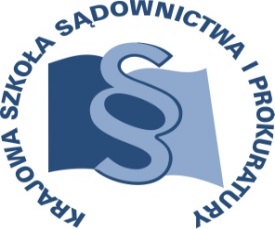 OSU-II.401.	135.2017				       Lublin, 6 października 2017 r.Edycja A - C 30/A/18 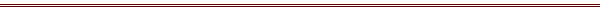 P R O G R A MSZKOLENIA DLA SĘDZIÓW, ASESORÓW SĄDOWYCH I REFERENDARZY SĄDOWYCH ORZEKAJĄCYCH W WYDZIAŁACH PRACY I UBEZPIECZEŃ SPOŁECZNYCH, A TAKŻE PROKURATORÓW I ASESORÓW PROKURATURY ZAJMUJĄCYCH SIĘ SPRAWAMI Z ZAKRESU PRAWA CYWILNEGOTEMAT SZKOLENIA:„Wybrane problemy orzecznictwa z zakresu prawa pracy”DATA I MIEJSCE:19 – 21 września 2018 r	Zajęcia:Krajowa Szkoła Sądownictwa i Prokuraturyul. Krakowskie Przedmieście 6220-076 LublinZakwaterowanie:Hotel Hampton by HiltonAleja Kompozytorów Polskich 1
20-848 Lublin (81) 477 90 50ORGANIZATOR:Krajowa Szkoła Sądownictwa i ProkuraturyOśrodek Szkolenia Ustawicznego i Współpracy Międzynarodowejul. Krakowskie Przedmieście 62, 20 - 076 Lublintel. 81 440 87 10OSOBY ODPOWIEDZIALNE ZE STRONY ORGANIZATORA:merytorycznie:					organizacyjnie:sędzia Anna Cybulska				główna specjalista Małgorzata Staniaktel. 81 458 37 57					tel. 81 440 87 39e-mail: a.cybulska@kssip.gov.pl			e-mail: m.staniak@kssip.gov.pl WYKŁADOWCY:Piotr Prusinowski 		dr hab. nauk prawnych, Sędzia Sądu Najwyższego w Izbie Pracy, Ubezpieczeń Społecznych i Spraw Publicznych. Orzeka w sprawach z zakresu prawa pracy. Wieloletni wykładowca studiów podyplomowych z zakresu prawa pracy, adiunkt w Katedrze Prawa Pracy i Zabezpieczenia Społecznego na Wydziale Prawa i Administracji Uniwersytetu Warmińsko-Mazurskiego w Olsztynie. Autor licznych publikacji naukowych z zakresu prawa pracy i ubezpieczeń społecznych. Specjalizuje się w tematyce dotyczącej czasu pracy, podstaw prawnych zatrudnienia.	Zajęcia prowadzone będą w formie seminarium.PROGRAM SZCZEGÓŁOWYŚRODA 			19 września 2018 r.od 12.00			zakwaterowanie uczestników w hotelu14.00 - 15.00		lunch w KSSiP15.00 - 16.30	Umowa o pracę na czas określony po zmianach wprowadzonych ustawą z dnia 25 czerwca 2015 r. o zmianie ustawy Kodeks pracy oraz niektórych innych ustaw (Dz.U. 2015 r., poz. 1220) 
z uwzględnieniem przepisów prawa Unii Europejskiej.Prowadzenie – Piotr Prusinowski16.30 -16.45 	przerwa 16.45 - 18.15	Czas pracy kierowców w transporcie krajowym 
i międzynarodowym.	Problematyka podróży służbowej kierowców transportu międzynarodowego i roszczeń z tytułu tej podroży po wyroku TK z dnia 24 listopada 2016, sygn. K 11/15).Prowadzenie – Piotr Prusinowski18.45 			kolacja w hoteluCZWARTEK 		20 września 2018 r.7.00 - 8.00 	śniadanie w hotelu9.00 - 10.30	Wynagrodzenie z tytułu pracy w godzinach nadliczbowych z uwzględnieniem problematyki postępowania dowodowego.Prowadzenie – Piotr Prusinowski10.30 - 10.45 	przerwa 10.45 – 12.15 	Wynagrodzenie z tytułu pracy w godzinach nadliczbowych…-ciąg dalszy.	Prowadzenie – Piotr Prusinowski12.15 – 13.15	lunch w KSSiP13.30 - 15.00	Odpowiedzialność materialna pracownika.	Prowadzenie – Piotr Prusinowski15.00 – 15.15 	przerwa 15.15 - 16.45	Zakaz konkurencji w stosunkach z zakresu prawa pracy i klauzula poufności.	Prowadzenie – Piotr Prusinowski18.00				kolacja w hoteluPIĄTĘK 			21 września 2017 r.7.00 – 8.00			śniadanie w hotelu9.00 – 10.30	Zakaz konkurencji w stosunkach z zakresu prawa pracy i klauzula poufności.	Prowadzenie - Piotr Prusinowski10.30 - 10.45		przerwa10.45 - 12.15	Prawo właściwe dla stosunków pracy w sytuacjach transgranicznych. 	Skutki ogłoszenia upadłości dla postępowań 
z zakresu prawa pracy i ubezpieczeń społecznych, podjęcie zawieszonego postępowania, udział syndyka.	Prowadzenie - Piotr Prusinowski12.15 - 13.15		lunch KSSiPProgram szkolenia dostępny jest na Platformie Szkoleniowej KSSiP pod adresem:http://szkolenia.kssip.gov.pl/login/ oraz na stronie internetowej KSSiP pod adresem: www.kssip.gov.plZaświadczenie potwierdzające udział w szkoleniu generowane jest za pośrednictwem Platformy Szkoleniowej KSSiP. Warunkiem uzyskania zaświadczenia jest obecność na szkoleniu oraz uzupełnienie znajdującej się na Platformie Szkoleniowej anonimowej ankiety ewaluacyjnej (znajdującej się pod programem szkolenia) dostępnej w okresie 30 dni po zakończeniu szkolenia.Po uzupełnieniu ankiety zaświadczenie można pobrać i wydrukować z zakładki 
„moje zaświadczenia”.